PROGRAM STUDENT LEARNING OUTCOMES2013       College of Letters, Arts, and Social Sciences (CLASS)       MAJOR:  MUSIC, M.A.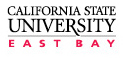           CLASS FACT (Faculty Assessment Coordinator Team)Students graduating with a M.A. in Music from Cal State East Bay will be able to:Students graduating with a M.A. in Music from Cal State East Bay will be able to:I.L.O Alignment1Demonstrate mastery within their primary area of emphasis, i.e. performance, composition, research, conducting, or teaching;2, 4, 62Apply critical and creative thinking and analytical reasoning to address complex challenges in music theory, music history, and world music;1, 2, 43Work collaboratively and respectfully with other musicians in a performance context; and3, 44Integrate musical ideas, methods, theory, and practice, and communicate them to others clearly and persuasively, in classroom and performance settings.1, 2, 6